无锡金茂商业中等专业学校2022级数控技术应用专业人才培养方案一、专业名称专业名称：数控技术应用专业代码：660103二、入学要求与基本学制入学要求：初中毕业生基本学制：3年三、培养目标本专业坚持立德树人，面向制造类企业，培养从事数控设备的操作与编程， 产品质量的检验，数控设备的管理、维护、营销及售后服务等工作，德智体美全面发展的高素质劳动者和技能型人才。四、职业（岗位）面向、职业资格及继续学习专业五、综合素质及职业能力本专业毕业生应具有以下职业素养、专业知识和技能：（一）综合素质1.树立正确的世界观、人生观、价值观，具有良好的思想政治素质，坚定拥护中国共产党领导和我国社会主义制度，践行社会主义核心价值观，具有深厚的爱国情感，砥砺强国之志、实践报国之行。2.具有社会责任感，履行公民义务，行使公民权利，维护社会公平正义。具有较强的法律意识和良好的道德品质，遵法守纪、履行公民道德规范和中职生行为规范。3.具有扎实的文化基础知识和较强的学习能力，具有爱岗敬业服务制造业的情怀，为专业发展和终身发展奠定坚实的基础。4.具有理性思维品质，崇尚真知，能理解和掌握基本的科学原理和方法，能运用科学的思维方式认识事物、解决问题、指导行为。5.具有良好的心理素质和健全的人格，理解生命意义和人生价值，掌握基本运动知识和运动技能，养成健康文明的行为习惯和生活方式，具有健康的体魄。6.具有一定的审美情趣和人文素养，了解古今中外人文领域基本知识和文化成果，能够通过1～2项艺术爱好，展现艺术表达和创意表现的兴趣和意识。7.具有积极劳动态度和良好劳动习惯，具有良好职业道德、职业行为，形成通过诚实合法劳动创造成功生活的意识和行为，在劳动中弘扬劳动精神、劳模精神和工匠精神。8.具有正确职业理想、科学职业观念和一定的职业生涯规划能力，能够适应社会发展和职业岗位变化。9.具有良好的社会参与意识和人际交往能力、团队协作精神。热心公益、志愿服务，具有奉献精神。10.具备质量意识、环保意识、安全意识、创新思维。（二）职业能力（职业能力分析见附件1）1.行业通用能力（1）了解制造技术历史沿革和制造业的体系结构，知道现代制造业中的新业态、新技术、新设备、新工艺和新规范，具有绿色生产、精益生产、集约生产理念。（2）掌握机械制图的基本知识，具有识读中等复杂零件图、简单装配图的能力，能运用CAD软件绘制零部件。（3）掌握机械结构、机械制造相关基础知识，能拆装典型机械部件，进行简单结构分析。（4）了解机械加工常用方法、常见设备，会正确选择和使用工、量、刃具，能按照正确的工艺进行零（部）件的手动加工或机械加工，能对简单轴类零件进行数控编程和仿真加工，进行精度检测，生产出合格零（部）件。（5）具有精益生产的质量意识和工匠精神，具有小组合作、研磨革新的进取意识，养成规范操作、节约资源、生产安全与环境保护的良好习惯。2.专业核心能力（1）掌握数控加工工艺的编制方法，能识读数控车削加工工艺文件，正确选用工、量、刃、夹具及合适的切削参数，完成中等复杂零件程序编制，并使用数控车床加工出合格的零件。（2）了解常用机床电器的功能，理解交直流电路的基本计算方法，掌握三相异步电动机基本控制方法，能规范使用常用电工工具和电工仪表，按工艺规范连接典型电路。（3）掌握公差配合与测量技术的基本常识，能正确选用与保养常用量具量仪，能根据工程要求完成零件的尺寸检测、几何公差检测、表面粗糙度检测及螺纹检测等工作。（4）了解计算机辅助设计与制造的基本知识，会分析典型零（部）件的建模方法，能熟练使用AutoCAD，完成典型零（部）件二维图绘制。3.职业特定能力（1）数控车削加工：熟练掌握数控车削加工技术，了解机床的维护流程，具有丰富的车削经验，在规定时间内完成中等复杂零件的加工任务，达到职业技能等级中级要求。4.跨行业职业能力（1）具有适应岗位变化的能力，能根据职业技能等级证书制度，取得跨岗位职业技能等级证书。（2）具有创新创业能力。（3）具有一线生产管理能力。六、课程结构及教学时间分配（一）课程结构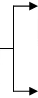 （二）教学时间分配表七、教学进程安排 无锡金茂商业中等专业学校数控技术应用专业教学进程安排注：1.总学时为3176。其中公共基础课程学时1138，占比35.8%；专业技能课学时（专业平台课程、专业核心课程、专业拓展课程、岗位实习）为1858，占比58.5%；实践教学总学时（含专业课程的实操课时合计、实训周课时、岗位实习、军训、入学教育、6+X特色教育、毕业考核、毕业教育）为1732，占比为54.5%。2、其中其他教育活动含：①第一学期开设入学教育（含专业认识）1周，30学时（实践），1学分。②第一学期开设军训1周,30学时（实践），1学分。③6+X特色教育2周（初定在第一学年完成，主要是家政、学工学农劳动课程），60学时（含理论和实践），2学分。3、总学分162。学分计算办法：第1至第5学期每学期18学时计1学分；专业实践教学周1周计1学分；岗位实习1周计1学分；军训、入学教育、6+X特色教育、毕业考核、毕业教育每1周计1学分。4、考证时间安排在第四学期《数控车工职业技能等级证书（中级）》。八、主要课程教学要求（一）主要课程和教学要求1.公共基础课程教学要求2.主要专业（技能）课程教学要求（1）基础平台课程（2）专业核心课程（3）专业拓展课程数控车加工方向：（二）主要专业课程学期成绩考核标准：1、考核由过程性考核（50%）与期末考试考核（50%）组成；2、其中过程性考核由：平时表现（课堂表现、出勤、课后作业、实训课程作品等）占总分值的30%，期中考试占20%组成；3、期中考试、期末考试根据课程的性质和实际开课情况采用：理论课程进行卷面成绩考核，实训课程进行实训操作出成品（作品）打分考核。4、根据学生的学期成绩，不及格学生在下一学期开学初一个月内由教学部组织、教务处监督进行补考，补考成绩合格一律按60分记录。九、专业教师基本要求1.专任专业教师与在籍学生之比不低于1:20，本科比例为100%，研究生学历（或硕士以上学位）不低于10%，获得与本专业相关的高级工以上职业资格100%以上，或取得非教师系列专业技术中级以上职称30%以上；兼职教师占专业教师比例为30%，其中100%以上具有中级以上技术职称或高级工以上职业资格。2.100%以上的专任专业教师应具有机电类专业本科以上学历；3年以上专任专业教师。应达到数控车、数控铣(加工中心)的技师及技师以上职业资格证书。3.专业教师具有良好的师德修养、专业能力，能够开展理实一体化教学，具有信息化教学能力。专任专业教师普遍参加“五课”教研工作，教学改革课题研究、教学竞赛、技能竞赛等活动。平均每两年到企业实践不少于2个月。兼职教师须经过教学能力专项培训，并取得合格证书，每学期承担不少于40学时的教学任务。十、实训（实验）基本条件按数控技术应用专业要求才培养目标的要求及课程设置的需要，按每班40名学生为基准，校内实训（实验）教学功能室配置如下：十一、编制说明1.本方案依据《江苏省中等职业学校数控技术应用专业类课程指导方案（试行）》，参考教育部《中等职业学校专业目录》《中等职业学校数控技术应用专业教学标准》《中等职业学校公共基础课程方案》以及思想政治、语文、历史、数学等12门公共基础课程标准，2.本方案充分体现构建以能力为本位、以职业实践为主线、以项目课程为主体的模块化专业课程体系的课程改革理念，并突出以下几点：（1）主动对接经济社会发展需求。围绕经济社会发展和职业岗位能力要求，确定专业培养目标、课程设置和教学内容，推进专业与产业对接、课程内容与职业标准对接、教学过程与生产过程对接、学历证书与职业资格证书对接、职业教育与终身学习对接。（2）服务学生全面发展。尊重学生特点，发展学生潜能，强化学生综合素质和关键能力培养，促进学生德、智、体、美全面发展，满足学生阶段发展需要，奠定学生终身发展的良好基础。（3）统筹安排公共基础、专业理论和专业实践课程，科学编排课程顺序，精心选择课程内容，强化与后续高等职业教育课程衔接。（4）坚持理论与实践的有机结合。注重学思结合、知行统一，坚持“做中学、做中教”，加强理论课程与实践课程的整合融合，开展项目教学、场景教学、主题教学和岗位教学，强化学生实践能力和职业技能培养。（5）落实“2.5+0.5”人才培养模式，学生校内学习5个学期，校外岗位实习1学期。每学年为52周，其中教学时间38周（含复习考试），假期12周，劳动（学农、学工）2周。第1至第5学期，每学期教学周18周，机动、考试各1周，按28/30学时每周计算；第6学期岗位实习18周，毕业考核和毕业教育各一周。（6）第1～5学期集中安排整周教学周，为公共基础文化课和专业技能课。（7）选修课程结合学生个性发展需求和我校办学特色针对性开设。公共基础选修课程：1．礼仪  2.家政服务 3.应用文写作  4．硬笔书法  5.普通话  6.物理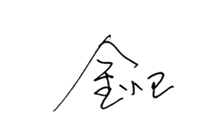 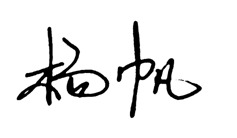 制表：                审核：     附件1数控技术应用专业“工作任务与职业能力”分析表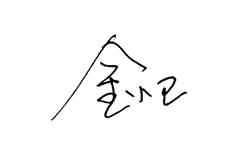 专门化方向职业（岗位）职业资格要求继续学习专业继续学习专业数控车削加工数控车工数控车工（四级）大专：机电一体化技术机械制造及自动化电气自动化技术本科：机械制造及自动化学期内容一二三四五六课时比课时比课时比课时比课时比课时比入学教育（军训）20000公共基础课程专业技能课程顶岗实习其他合计劳动、公共假期11111课时数（学时）113813185401803176理论教学周1616181818占比数（%）35.841.5175.7100专业技能训练02000学分数学分数学分数学分数学分数学分数岗位实习18公共基础课程专业技能课程顶岗实习其他合计考试安排周11111学分数6474186162毕业鉴定1学分数6474186162毕业教育1学分数6474186162总计202020202020占比数（%）39.545.711．13.7100课程类别序号课程名称课程名称课程名称课程名称学时数学时数学时数学时数课程教学各学期周学时课程教学各学期周学时课程教学各学期周学时课程教学各学期周学时课程教学各学期周学时课程教学各学期周学时课程教学各学期周学时课程教学各学期周学时课程教学各学期周学时课程教学各学期周学时课程教学各学期周学时课程教学各学期周学时课程类别序号课程名称课程名称课程名称课程名称总学时学分理论学时实操学时一一二二三三四四五五六六课程类别序号课程名称课程名称课程名称课程名称总学时学分理论学时实操学时18周18周18周18周18周18周18周18周18周18周18+2周18+2周课程类别序号课程名称课程名称课程名称课程名称总学时学分理论学时实操学时16周2周16周2周18周0周18周0周18周0周18周2周公共基础课程1思想政治必修职业生涯规划职业生涯规划3223202公共基础课程1思想政治必修职业道德与法律职业道德与法律3223202公共基础课程1思想政治必修经济政治与社会经济政治与社会3623602公共基础课程1思想政治必修哲学与人生哲学与人生3623602公共基础课程1思想政治选修就业指导就业指导3623602公共基础课程2文         化        课必修语文语文2181221804432公共基础课程3文         化        课必修数学数学168916803322公共基础课程4文         化        课必修英语英语168916803322公共基础课程5文         化        课必修信息技术信息技术96596033公共基础课程6文         化        课必修体育与健康体育与健康17210172022222公共基础课程7文         化        课必修历史历史64464022公共基础课程8文         化        课必修艺术音乐1616101公共基础课程8文         化        课必修艺术美术1616101公共基础课程9文         化        课限选中华优秀传统文化中华优秀传统文化1611601公共基础课程10文         化        课限选物理物理3223202公共基础课程小  计小  计小  计小  计小  计113864113802102201101004专业技能课程11专业         平台      课程机械制图机械制图机械制图1287389044专业技能课程12专业         平台      课程机械基础机械基础机械基础865602623专业技能课程13专业         平台      课程金属切削加工基础金属切削加工基础金属切削加工基础36216202专业技能课程小  计小  计小  计小  计小  计25014114136465专业技能课程14专业                    核心      课程电工电子技术与技能电工电子技术与技能电工电子技术与技能14483011444专业技能课程15专业                    核心      课程数控加工工艺与编程数控加工工艺与编程数控加工工艺与编程72412604专业技能课程16专业                    核心      课程公差配合与测量技术公差配合与测量技术公差配合与测量技术72420524专业技能课程17专业                    核心      课程AutoCAD应用技术AutoCAD应用技术AutoCAD应用技术72420524专业技能课程18专业                    核心      课程数控车削技术训练数控车削技术训练数控车削技术训练252142023268专业技能课程小  计小  计小  计小  计小  计612341025101420专业技能课程19专业拓展课程（数控车方向）普通车削技术普通车削技术普通车削技术32210222专业技能课程20专业拓展课程（数控车方向）钳工实训钳工实训钳工实训64410544专业技能课程21专业拓展课程（数控车方向）数控机床电气控制数控机床电气控制数控机床电气控制72420524专业技能课程22专业拓展课程（数控车方向）数控机床结构与维护数控机床结构与维护数控机床结构与维护108620886专业技能课程23专业拓展课程（数控车方向）现代制造技术基础现代制造技术基础现代制造技术基础72420524专业技能课程24专业拓展课程（数控车方向）CAM软件自动编程CAM软件自动编程CAM软件自动编程108610986专业技能课程小  计小  计小  计小  计小  计45626903664220专业技能课程岗位实习岗位实习岗位实习岗位实习岗位实习54018054018周其他教育活动军训（含入学教育）军训（含入学教育）军训（含入学教育）军训（含入学教育）军训（含入学教育）3010301周其他教育活动专业认知专业认知专业认知专业认知专业认知3010301周其他教育活动6+X特色教育（劳动、家政等）6+X特色教育（劳动、家政等）6+X特色教育（劳动、家政等）6+X特色教育（劳动、家政等）6+X特色教育（劳动、家政等）6020602周其他教育活动毕业考核毕业考核毕业考核毕业考核毕业考核3010301周其他教育活动毕业教育毕业教育毕业教育毕业教育毕业教育3010301周其他教育活动小  计小  计小  计小  计小  计18060180总     计总     计总     计总     计总     计总     计317616214441732292周302周300周300周240周18周2周课程名称教学内容及要求学时思想政治执行教育部颁布的《中等职业学校思想政治课程标准》和省有关本课程的教学要求，注重与行业发展、专业实际相结合。开设中国特色社会主义、心理健康与职业生涯、哲学与人生、职业道德与法治四门课程。172语文执行教育部颁布的《中等职业学校语文课程标准》和省有关本课程的教学要求，注重与行业发展、专业实际相结合。学习文言文、古诗词、散文、 议论文等。提高学生的分析问题以及分析问题的能力。218历史执行教育部颁布的《中等职业学校历史课程标准》和省有关本课程的教学要求，注重与行业发展、专业实际相结合。64数学执行教育部颁布的《中等职业学校数学课程标准》和省有关本课程的教学要求，注重与行业发展、专业实际相结合。168英语执行教育部颁布的《中等职业学校英语课程标准》和省有关本课程的教学要求，注重与行业发展、专业实际相结合。168信息技术执行教育部颁布的《中等职业学校信息技术课程标准》和省有关本课程的教学要求，注重与行业发展、专业实际相结合。具体教学内容应结合专业情况、学生发展需要，依据课程标准选择确定。96体育与健康执行教育部颁布的《中等职业学校体育与健康课程标准》和省有关本课程的教学要求，注重与行业发展、专业实际相结合。172美育（艺术）执行教育部颁布的《中等职业学校艺术课程标准》和省有关本课程的教学要求，注重与行业发展、专业实际相结合。结合动漫专业学生的特点以及专业教师特长的特长重点以设计史为主，辅助中国美术史论。32劳动教育执行中共中央国务院发布的《关于全面加强新时代大中小学劳动教育的意见》相关要求，劳动教育以实习实训课为主要载体开展，学生参加学农和学工教育。60物理（1）学习和掌握必要的物理基础知识和基本技能；（2）通过物理实验，掌握探究科学问题的基本方法；（3）认识物理对文化、经济和社会发展的影响，提升学生的科学文化素质和综合职业能力，形成正确的世界观、人生观和价值观。32课程名称（课时）主要内容能力要求机械制图（128）(1)机械制图国家标准；(2)几何作图；(3)正投影法和视图；(4)点、线、平面的投影；(5)基本体；(6)组合体；(7)零件图；(8)标准件、常用件及其画法；(9)装配图；(1)能执行机械制图国家标准和相关行业标准；(2)了解零件热处理及表面处理的表达；(3)熟悉常用形位公差的特征项目、符号及其标注和识读； (4)能识读中等复杂程度的零件图；(5)能识读简单的装配图；(6)能绘制简单的零件图；(7)具备一定的空间想象和思维能力，养成规范制图的习惯机械基础(86)(1)机械连接；(2)机械传动；(3)常用机构；(4)支承零部件；(5)机械的节能环保与安全防护；(6)典型机械的拆装、调试(1)熟悉机械设备中常用机构的结构与工作过程；(2)掌握主要机械零部件结构和应用特点，初步掌握其选用方法；(3)能说出机械润滑、密封的方法和节能环保、安全防护措施；(4)了解机械连接的方法、特点，会正确拆装螺纹连接、键连接，能会正确安装、找正联轴器；会正确安装、张紧、调试和维护V带（或链）传动；会正确拆装减速器；(6)理解轴系的结构；会正确安装、拆卸轴承；(7)能合理选择工、量具，对典型机械进行拆装、调试金属切削加工基础（36）（1）金属切削加工基础；（2）金属切削机床及其应用；（3）零件生产过程的基础知识（1）理解切削运动概念，掌握切削三要素的含义；（2）了解常用刀具材料及新型刀具材料；（3）了解金属切削机床的分类及型号编制方法，能正确识读常用机床的型号；（4）了解车床种类、应用范围及加工特点；（5）了解车床的结构组成及各组成部分功能；（6）了解常用车刀材料、种类及新型车刀，会根据加工要求合理选用刀具；（7）掌握车床常用夹具的特点及应用场合，能根据加工要求合理选用工装夹具；（8）了解铣床种类、应用范围及加工特点；（9）了解铣床的结构组成及各组成部分功能；（10）了解常用铣刀材料、种类，会根据加工要求合理选用刀具；（11）掌握铣削方式，了解铣床常用夹具的特点及应用场合，能根据加工要求合理选用工装夹具；（12）了解钻床的分类、组成、应用范围及加工特点，了解钻削常用刀具及工具；（13）了解常用数控机床的种类、组成、应用范围及加工特点；（14）了解刨削、插削、磨削、镗削的设备分类、组成、刀具、应用范围及加工特点；（15）了解生产过程、生产类型及其工艺特点，能识读生产工艺卡；（16）熟悉典型表面的加工方法，能根据加工表面的技术要求选择合适的切削机床；（17）了解典型表面的加工方案及加工工艺特点，能分析表面加工方案课程名称（课时）主要内容能力要求电工电子技术与技能 (144)(1)认识实训室与安全用电；(2)直流电路；(3)电容与电感；(4)单相正弦交流电路；(5)三相正弦交流电路；(6)用电技术；(7)常用电器；(8)三相异步电动机的基本控制；(9)常用半导体器件；(10)整流及滤波电路；(11)放大电路与集成运算放大器；(12)数字电子技术基础；(1)会观察、分析与解释电的基本现象；(2)具备安全用电和规范操作常识；(3)了解电路的基本概念、基本定律和定理；(4)熟悉常用电气设备和元器件、电路的构成和工作原理及在实际生产中的典型应用；(5)会使用电工电子仪器仪表和工具；(6)能初步识读简单电路原理图和设备安装接线图；(7)能对电路进行调试、对简单故障进行排除和维修；数控加工工艺与编程（72）（1）数控加工工艺分析；（2）数控基本编程指令；（3）数控编程中数据处理的基本知识；（4）数控虚拟仿真加工（1）能根据零件图制定简单零件（职业技能等级初级难度）的数控机床加工工艺；（2）熟练掌握数控机床准备功能、辅助功能、主轴功能、刀具功能、进给功能等代码指令格式；（3）熟练掌握倒圆、倒角等简化编程指令的格式；（4）能零件图计算图纸中各关键节点的坐标值；（5）能熟练利用各种功能代码指令，手工编制简单零件（职业技能等级初级难度）的数控加工程序；（6）能根据零件图正确选择刀具、夹具、量具；（7）能熟练运用一款虚拟仿真软件完整模拟出工件的装夹、编程零点的设置、刀具的安装、刀具偏置的设置、程序的编辑等操作；（8）能熟练运用虚拟仿真软件仿真加工出零件轮廓公差配合与测量技术（72）（1）公差配合的基本概念；（2）极限与配合标准的基本规定；（3）几何公差标注与含义；（4）常用量具量仪的使用及维护方法；（5）表面粗糙度测量（1）能了解公差配合的基本概念及用途；（2）掌握有关极限与配合标准的基本规定；（3）能正确识读图样上常见的各种几何公差标注与含义；（4）掌握千分尺、角度尺、深度尺等常用量具的使用方法和操作规范，能进行长度尺寸、角度尺寸的检测；（5）掌握几何公差检测的方法，能使用常用量具进行直线度、平面度、垂直度、同轴度等几何公差的检测；（6）掌握螺纹测量的方法，会使用螺纹量规检测螺纹；（7）了解三坐标测量等先进测量技术在产品检测中的应用；（8）掌握表面粗糙度的检测方法，能使用粗糙度样板等量具量仪测量表面粗糙度；（9）能正确选用和使用量具进行产品检测（包括尺寸测量、几何公差测量、表面质量检测等）；（10）熟悉量具量仪的日常使用维护与保养技术，能进行日常维护保养AutoCAD应用技术(72)(1)基本二维图形的绘制与编辑；(2)复杂二维图形的绘制与编辑；(3)绘制零件图；(4)绘制二维装配图；(5) 简单的三维造型与编辑；（1）了解AutoCAD 软件的基础知识；（2）掌握该软件的基本操作；熟练运用绘图命令进行图形绘制；（3）能熟练运用编辑命令对图形进行修改和编辑；（4）正确理解图层慨念，学会图层特性设定、绘图极限设置和屏幕显示控制。了解栅格显示、定点捕捉、正交定义和正确使用方法；（5）熟练运用有关命令进行图案填充；（6）能熟练运用DIMENSION工具条进行尺寸标注(7)学会用PLOT命令进行图形输出；（8）能熟练绘制三维图形并能运用编辑命令对图形进行修改和编辑。数控车削技术训练(252)(1)数控车床安全操作规程；(2)数控车床基本操作及维护保养知识；(3)常用工、量具的使用方法；(4)轴套类零件、孔轴类零件、螺纹的加工；(5)中等复杂程度轴套类零件的加工(1)了解数控车床安全操作规程并严格执行；(2)了解数控车床基本操作及维护保养知识，并能进行数控车床日常保养维护；(3)掌握常用工、量具的使用方法，并能正确测量工件；(4)能对轴类零件进行正确的工艺分析，选用合理的切削用量；(5)掌握轴套类零件、孔轴类零件、螺纹的加工知识，具有加工中等复杂程度轴套类零件的能力；(6)取得数控车工国家职业资格四级证书课程名称（课时）主要内容能力要求普通车削技术(32)(1)车工操作规程；(2)车床的操作；(3)车刀的刃磨与安装；(4)车削加工基本操作；(5)综合训练(1) 了解正确装夹工件；(2)了解车削外圆、端面、台阶轴，会切槽和切断；(3) 了解用转动小滑板法车削低精度小锥度的外圆锥；(4) 了解车削螺距P≤2 mm的普通外螺纹；(5) 了解检测零件；(6) 了解制定简单零件的车削加工工艺，正确选择切削参数；钳工实训（64）（1）钳工基础知识；（2）钳工基本技能；（3）钳工综合件加工；（1）掌握钳工基础知识，熟悉钳工实训的安全操作规范及现场管理规范；（2）能使用钳工常用的设备、量具及其工具；（3）会对钻床进行日常维护与保养；（4）会正确使用常用划线工具，掌握划线基准的选择和平面划线方法；（5）知道锯条的种类和选择方法，掌握锯割方法和常用型材的下料方法；（6）了解锉刀的种类、规格和用途，会选择及操作锉刀，掌握平面的锉削方法；（7）了解钻孔的基本知识及设备；掌握麻花钻的钻、扩孔及铰孔方法；（8）了解攻螺纹工具的结构、性能，能正确使用攻螺纹工具，掌握攻螺纹的方法；（9）能运用钳加工技术加工合格零件；数控机床电气控制（72）（1）熟悉常用控制电气设备的结构、工作原理、用途、型号、并能正确选用。（2）熟悉电气控制线路的基本环节，对一般电气控制线路具有独立分析能力。（3）初步具有对电气控制系统进行改造和设计的能力。（4）初步具有对一般继电器-接触器控制线路的故障分析与检查能力。（5）电气控制线板安装的工艺要求。（1）掌握电机的应用、了解电机控制的基本知识与发展，从而使学生在未来的工作实践中能够把握该项技术的发展和应用趋势，更好地服务其专业工作。（2）掌握常用低压电器的功能、结构、原理、选用与维修方法。（3）掌握三相交流异步电动机控制电路的工作原理，并熟练进行安装、调试与维修。（4）掌握机床电气控制电路的设计方法。（5）掌握典型机床的电气控制系统的工作原理，并熟练进行安装、调试与维修。（6）掌握数控车床的电气控制系统的工作原理，并熟练进行安装、调试与维修。（7）具有自我学习和自我发展的能力。数控机床结构与维护(108)(1)数控机床安装与调试基本知识；(2)数控机床性能测试与验收；(3)主传动系统结构的维护保养；(4)自动换刀系统的维护保养；自动换刀系统的维护保养；(5)数控机床日常维护与保养(1)掌握数控机床安装与调试基本知识，能识别各种类型的数控机床；(2)掌握常用机床的验收方法，并根据数控机床精度要求进行数控机床性能测试与验收；(3)熟悉主传动系统结构并能进行维护保养；(4)熟悉进给传动系统结构并能进行进维护保养；(5)熟悉自动换刀系统并能进行维护保养；(6)能进行数控机床日常维护与保养现代制造技术基础（72）（1）现代制造技术的发展及体系结构；（2）超高速加工技术；（3）多轴加工技术；（4）特种加工技术；（5）增材制造技术；（6）智能制造系统；（7）其他先进制造技术；（8）现代制造装备安全生产与电气基础（1）了解现代制造技术的发展历程及体系结构，知道其未来发展趋势；（2）了解超高速加工技术的基本原理，理解超高速加工的特点及其关键技术，清楚其工业应用；（3）了解多轴加工技术的概念，清楚数控多轴加工机床种类，了解多轴加工技术的工艺与基本操作，清楚多轴加工技术在工业中的应用；（4）了解电加工技术、激光加工技术、超声加工技术等特种加工方法的基本原理和概念，清楚其工业应用；（5）理解增材制造的基本原理，明确其分类及工业应用，了解其未来发展趋势；（6）理解智能制造系统的概念及其产生背景，了解智能制造系统基本组成及其在工业中的应用；（7）初步具备选择现代制造技术加工指定产品的能力；理解智能制造系统的特点与作用；（8）了解并行工程、敏捷制造、虚拟制造等先进制造技术的概念及其应用；（9）掌握现代制造装备所必须的安全生产知识，提高安全生产技能，增强事故预防和应急能力；（10）了解常用元器件的基本原理、作用和参数，掌握常用机床电器的安全操作规范，了解常用机床电气控制系统的故障与维护方法CAM软件自动编程（108）(1)CAM软件基本知识；(2)实体及简单曲面的建模；(3)工程图的制作；(4)CAM软件辅助数控加工(1)熟悉自动编程软件的一般概念、应用范围和数控机床的通讯接口技术；(2)了解目前企业常用CAM软件的种类和基本特点；(3)熟练掌握一种常用CAM软件的应用技术并且进行零件加工(4)具备运用一种CAM软件实施数控加工的初步能力教学功能室主要设备名称数量（台/套）车工实训室卧式车床3台车工实训室刀柄与量、辅具按机床使用要求配置钳工实训室台虎钳40台钳工实训室钳工工作台40工位钳工实训室台式钻床4台钳工实训室划线平板5块钳工实训室划线方箱5个钳工实训室落地砂轮机1台钳工实训室机械分度头1台钳工实训室机用虎钳4台钳工实训室配套辅具、工具、量具40套数控加工实训室数控车床FANUC6台数控加工实训室数控车床(广数)9台数控加工实训室数控车床（西门子）4台数控加工实训室刀柄与量、辅具按机床使用要求配置数控模拟仿真实训室计算机40台数控模拟仿真实训室CAD/CAM软件40节点数控模拟仿真实训室服务器1台数控模拟仿真实训室交换机1台数控模拟仿真实训室数控加工、维修仿真软件40节点数控模拟仿真实训室投影机1台数控模拟仿真实训室激光打印机1台数控模拟仿真实训室多媒体教学软件40节点数控模拟仿真实训室三坐标测量机1台职业岗位工作任务工作任务职业技能能力整合排序课程设置普车加工加工准备读图(1)能读懂中等复杂程度车削类零件图；(2)能读懂简单车削类装配图1.行业通用能力（1）了解制造技术历史沿革和制造业的体系结构，知道现代制造业中的新业态、新技术、新设备、新工艺和新规范，具有绿色生产、精益生产、集约生产理念。（2）掌握机械制图的基本知识，具有识读中等复杂零件图、简单装配图的能力，能运用CAD软件绘制零部件。（3）了解机械结构、机械制造相关基础知识，能拆装典型机械部件，进行简单结构分析，能对简单轴类零件进行数控编程和仿真加工。（4）会正确选择和使用工、量、刃具，能按照正确的工艺进行零（部）件的手动加工或机械加工，进行精度检测，生产出合格零（部）件。（5）具有精益生产的质量意识和工匠精神，具有小组合作、研磨革新的进取意识，养成规范操作、节约资源、生产安全与环境保护的良好习惯。2.专业核心能力（1）掌握数控加工工艺的编制方法，能识读数控车削加工工艺文件，正确选用工、量、刃、夹具及合适的切削参数，完成中等复杂零件程序编制，并使用数控车床加工出合格的零件。（2）了解常用机床电器的功能，理解交直流电路的基本计算方法，掌握三相异步电动机基本控制方法，能规范使用常用电工工具和电工仪表，按工艺规范连接典型电路。（3）掌握公差配合与测量技术的基本常识，能正确选用与保养常用量具量仪，能根据工程要求完成零件的尺寸检测、几何公差检测、表面粗糙度检测及螺纹检测等工作。（4）了解计算机辅助设计与制造的基本知识，会分析典型零（部）件的建模方法，能熟练使用CAD/CAM软件，完成典型零（部）件三维建模、工程图生成及后处理。3.职业特定能力（1）数控车削加工：熟练掌握数控车削加工技术，了解机床的维护流程，具有丰富的车削经验，在规定时间内完成中等复杂零件的加工任务，达到职业技能等级中级要求。《机械制图》《机械基础》《公差配合与测量技术》《普通车削技术》《机械加工实训》《现代制造技术基础》《金属切削加工基础》普车加工加工准备制定加工工艺能读懂中等复杂零件的车床加工工艺文件1.行业通用能力（1）了解制造技术历史沿革和制造业的体系结构，知道现代制造业中的新业态、新技术、新设备、新工艺和新规范，具有绿色生产、精益生产、集约生产理念。（2）掌握机械制图的基本知识，具有识读中等复杂零件图、简单装配图的能力，能运用CAD软件绘制零部件。（3）了解机械结构、机械制造相关基础知识，能拆装典型机械部件，进行简单结构分析，能对简单轴类零件进行数控编程和仿真加工。（4）会正确选择和使用工、量、刃具，能按照正确的工艺进行零（部）件的手动加工或机械加工，进行精度检测，生产出合格零（部）件。（5）具有精益生产的质量意识和工匠精神，具有小组合作、研磨革新的进取意识，养成规范操作、节约资源、生产安全与环境保护的良好习惯。2.专业核心能力（1）掌握数控加工工艺的编制方法，能识读数控车削加工工艺文件，正确选用工、量、刃、夹具及合适的切削参数，完成中等复杂零件程序编制，并使用数控车床加工出合格的零件。（2）了解常用机床电器的功能，理解交直流电路的基本计算方法，掌握三相异步电动机基本控制方法，能规范使用常用电工工具和电工仪表，按工艺规范连接典型电路。（3）掌握公差配合与测量技术的基本常识，能正确选用与保养常用量具量仪，能根据工程要求完成零件的尺寸检测、几何公差检测、表面粗糙度检测及螺纹检测等工作。（4）了解计算机辅助设计与制造的基本知识，会分析典型零（部）件的建模方法，能熟练使用CAD/CAM软件，完成典型零（部）件三维建模、工程图生成及后处理。3.职业特定能力（1）数控车削加工：熟练掌握数控车削加工技术，了解机床的维护流程，具有丰富的车削经验，在规定时间内完成中等复杂零件的加工任务，达到职业技能等级中级要求。《机械制图》《机械基础》《公差配合与测量技术》《普通车削技术》《机械加工实训》《现代制造技术基础》《金属切削加工基础》普车加工加工准备制定加工工艺能编制中等复杂程度车削类零件加工工艺文件1.行业通用能力（1）了解制造技术历史沿革和制造业的体系结构，知道现代制造业中的新业态、新技术、新设备、新工艺和新规范，具有绿色生产、精益生产、集约生产理念。（2）掌握机械制图的基本知识，具有识读中等复杂零件图、简单装配图的能力，能运用CAD软件绘制零部件。（3）了解机械结构、机械制造相关基础知识，能拆装典型机械部件，进行简单结构分析，能对简单轴类零件进行数控编程和仿真加工。（4）会正确选择和使用工、量、刃具，能按照正确的工艺进行零（部）件的手动加工或机械加工，进行精度检测，生产出合格零（部）件。（5）具有精益生产的质量意识和工匠精神，具有小组合作、研磨革新的进取意识，养成规范操作、节约资源、生产安全与环境保护的良好习惯。2.专业核心能力（1）掌握数控加工工艺的编制方法，能识读数控车削加工工艺文件，正确选用工、量、刃、夹具及合适的切削参数，完成中等复杂零件程序编制，并使用数控车床加工出合格的零件。（2）了解常用机床电器的功能，理解交直流电路的基本计算方法，掌握三相异步电动机基本控制方法，能规范使用常用电工工具和电工仪表，按工艺规范连接典型电路。（3）掌握公差配合与测量技术的基本常识，能正确选用与保养常用量具量仪，能根据工程要求完成零件的尺寸检测、几何公差检测、表面粗糙度检测及螺纹检测等工作。（4）了解计算机辅助设计与制造的基本知识，会分析典型零（部）件的建模方法，能熟练使用CAD/CAM软件，完成典型零（部）件三维建模、工程图生成及后处理。3.职业特定能力（1）数控车削加工：熟练掌握数控车削加工技术，了解机床的维护流程，具有丰富的车削经验，在规定时间内完成中等复杂零件的加工任务，达到职业技能等级中级要求。《机械制图》《机械基础》《公差配合与测量技术》《普通车削技术》《机械加工实训》《现代制造技术基础》《金属切削加工基础》普车加工加工准备零件定位与装夹能使用通用卡具（如三爪卡盘、四爪卡盘）进行零件装夹与定位1.行业通用能力（1）了解制造技术历史沿革和制造业的体系结构，知道现代制造业中的新业态、新技术、新设备、新工艺和新规范，具有绿色生产、精益生产、集约生产理念。（2）掌握机械制图的基本知识，具有识读中等复杂零件图、简单装配图的能力，能运用CAD软件绘制零部件。（3）了解机械结构、机械制造相关基础知识，能拆装典型机械部件，进行简单结构分析，能对简单轴类零件进行数控编程和仿真加工。（4）会正确选择和使用工、量、刃具，能按照正确的工艺进行零（部）件的手动加工或机械加工，进行精度检测，生产出合格零（部）件。（5）具有精益生产的质量意识和工匠精神，具有小组合作、研磨革新的进取意识，养成规范操作、节约资源、生产安全与环境保护的良好习惯。2.专业核心能力（1）掌握数控加工工艺的编制方法，能识读数控车削加工工艺文件，正确选用工、量、刃、夹具及合适的切削参数，完成中等复杂零件程序编制，并使用数控车床加工出合格的零件。（2）了解常用机床电器的功能，理解交直流电路的基本计算方法，掌握三相异步电动机基本控制方法，能规范使用常用电工工具和电工仪表，按工艺规范连接典型电路。（3）掌握公差配合与测量技术的基本常识，能正确选用与保养常用量具量仪，能根据工程要求完成零件的尺寸检测、几何公差检测、表面粗糙度检测及螺纹检测等工作。（4）了解计算机辅助设计与制造的基本知识，会分析典型零（部）件的建模方法，能熟练使用CAD/CAM软件，完成典型零（部）件三维建模、工程图生成及后处理。3.职业特定能力（1）数控车削加工：熟练掌握数控车削加工技术，了解机床的维护流程，具有丰富的车削经验，在规定时间内完成中等复杂零件的加工任务，达到职业技能等级中级要求。《机械制图》《机械基础》《公差配合与测量技术》《普通车削技术》《机械加工实训》《现代制造技术基础》《金属切削加工基础》普车加工加工准备刀具准备能根据车削加工工艺文件选择、安装和调整车床常用刀具1.行业通用能力（1）了解制造技术历史沿革和制造业的体系结构，知道现代制造业中的新业态、新技术、新设备、新工艺和新规范，具有绿色生产、精益生产、集约生产理念。（2）掌握机械制图的基本知识，具有识读中等复杂零件图、简单装配图的能力，能运用CAD软件绘制零部件。（3）了解机械结构、机械制造相关基础知识，能拆装典型机械部件，进行简单结构分析，能对简单轴类零件进行数控编程和仿真加工。（4）会正确选择和使用工、量、刃具，能按照正确的工艺进行零（部）件的手动加工或机械加工，进行精度检测，生产出合格零（部）件。（5）具有精益生产的质量意识和工匠精神，具有小组合作、研磨革新的进取意识，养成规范操作、节约资源、生产安全与环境保护的良好习惯。2.专业核心能力（1）掌握数控加工工艺的编制方法，能识读数控车削加工工艺文件，正确选用工、量、刃、夹具及合适的切削参数，完成中等复杂零件程序编制，并使用数控车床加工出合格的零件。（2）了解常用机床电器的功能，理解交直流电路的基本计算方法，掌握三相异步电动机基本控制方法，能规范使用常用电工工具和电工仪表，按工艺规范连接典型电路。（3）掌握公差配合与测量技术的基本常识，能正确选用与保养常用量具量仪，能根据工程要求完成零件的尺寸检测、几何公差检测、表面粗糙度检测及螺纹检测等工作。（4）了解计算机辅助设计与制造的基本知识，会分析典型零（部）件的建模方法，能熟练使用CAD/CAM软件，完成典型零（部）件三维建模、工程图生成及后处理。3.职业特定能力（1）数控车削加工：熟练掌握数控车削加工技术，了解机床的维护流程，具有丰富的车削经验，在规定时间内完成中等复杂零件的加工任务，达到职业技能等级中级要求。《机械制图》《机械基础》《公差配合与测量技术》《普通车削技术》《机械加工实训》《现代制造技术基础》《金属切削加工基础》普车加工加工准备刀具准备能刃磨常用车削刀具1.行业通用能力（1）了解制造技术历史沿革和制造业的体系结构，知道现代制造业中的新业态、新技术、新设备、新工艺和新规范，具有绿色生产、精益生产、集约生产理念。（2）掌握机械制图的基本知识，具有识读中等复杂零件图、简单装配图的能力，能运用CAD软件绘制零部件。（3）了解机械结构、机械制造相关基础知识，能拆装典型机械部件，进行简单结构分析，能对简单轴类零件进行数控编程和仿真加工。（4）会正确选择和使用工、量、刃具，能按照正确的工艺进行零（部）件的手动加工或机械加工，进行精度检测，生产出合格零（部）件。（5）具有精益生产的质量意识和工匠精神，具有小组合作、研磨革新的进取意识，养成规范操作、节约资源、生产安全与环境保护的良好习惯。2.专业核心能力（1）掌握数控加工工艺的编制方法，能识读数控车削加工工艺文件，正确选用工、量、刃、夹具及合适的切削参数，完成中等复杂零件程序编制，并使用数控车床加工出合格的零件。（2）了解常用机床电器的功能，理解交直流电路的基本计算方法，掌握三相异步电动机基本控制方法，能规范使用常用电工工具和电工仪表，按工艺规范连接典型电路。（3）掌握公差配合与测量技术的基本常识，能正确选用与保养常用量具量仪，能根据工程要求完成零件的尺寸检测、几何公差检测、表面粗糙度检测及螺纹检测等工作。（4）了解计算机辅助设计与制造的基本知识，会分析典型零（部）件的建模方法，能熟练使用CAD/CAM软件，完成典型零（部）件三维建模、工程图生成及后处理。3.职业特定能力（1）数控车削加工：熟练掌握数控车削加工技术，了解机床的维护流程，具有丰富的车削经验，在规定时间内完成中等复杂零件的加工任务，达到职业技能等级中级要求。《机械制图》《机械基础》《公差配合与测量技术》《普通车削技术》《机械加工实训》《现代制造技术基础》《金属切削加工基础》普车加工零件加工与检测零件加工能进行外圆、端面、台阶、内孔、槽、普通螺纹加工1.行业通用能力（1）了解制造技术历史沿革和制造业的体系结构，知道现代制造业中的新业态、新技术、新设备、新工艺和新规范，具有绿色生产、精益生产、集约生产理念。（2）掌握机械制图的基本知识，具有识读中等复杂零件图、简单装配图的能力，能运用CAD软件绘制零部件。（3）了解机械结构、机械制造相关基础知识，能拆装典型机械部件，进行简单结构分析，能对简单轴类零件进行数控编程和仿真加工。（4）会正确选择和使用工、量、刃具，能按照正确的工艺进行零（部）件的手动加工或机械加工，进行精度检测，生产出合格零（部）件。（5）具有精益生产的质量意识和工匠精神，具有小组合作、研磨革新的进取意识，养成规范操作、节约资源、生产安全与环境保护的良好习惯。2.专业核心能力（1）掌握数控加工工艺的编制方法，能识读数控车削加工工艺文件，正确选用工、量、刃、夹具及合适的切削参数，完成中等复杂零件程序编制，并使用数控车床加工出合格的零件。（2）了解常用机床电器的功能，理解交直流电路的基本计算方法，掌握三相异步电动机基本控制方法，能规范使用常用电工工具和电工仪表，按工艺规范连接典型电路。（3）掌握公差配合与测量技术的基本常识，能正确选用与保养常用量具量仪，能根据工程要求完成零件的尺寸检测、几何公差检测、表面粗糙度检测及螺纹检测等工作。（4）了解计算机辅助设计与制造的基本知识，会分析典型零（部）件的建模方法，能熟练使用CAD/CAM软件，完成典型零（部）件三维建模、工程图生成及后处理。3.职业特定能力（1）数控车削加工：熟练掌握数控车削加工技术，了解机床的维护流程，具有丰富的车削经验，在规定时间内完成中等复杂零件的加工任务，达到职业技能等级中级要求。《普通车削技术》《公差配合与测量技术》《机械基础》普车加工零件加工与检测零件精度检测能进行零件的长度、内外径、螺纹、角度精度检验1.行业通用能力（1）了解制造技术历史沿革和制造业的体系结构，知道现代制造业中的新业态、新技术、新设备、新工艺和新规范，具有绿色生产、精益生产、集约生产理念。（2）掌握机械制图的基本知识，具有识读中等复杂零件图、简单装配图的能力，能运用CAD软件绘制零部件。（3）了解机械结构、机械制造相关基础知识，能拆装典型机械部件，进行简单结构分析，能对简单轴类零件进行数控编程和仿真加工。（4）会正确选择和使用工、量、刃具，能按照正确的工艺进行零（部）件的手动加工或机械加工，进行精度检测，生产出合格零（部）件。（5）具有精益生产的质量意识和工匠精神，具有小组合作、研磨革新的进取意识，养成规范操作、节约资源、生产安全与环境保护的良好习惯。2.专业核心能力（1）掌握数控加工工艺的编制方法，能识读数控车削加工工艺文件，正确选用工、量、刃、夹具及合适的切削参数，完成中等复杂零件程序编制，并使用数控车床加工出合格的零件。（2）了解常用机床电器的功能，理解交直流电路的基本计算方法，掌握三相异步电动机基本控制方法，能规范使用常用电工工具和电工仪表，按工艺规范连接典型电路。（3）掌握公差配合与测量技术的基本常识，能正确选用与保养常用量具量仪，能根据工程要求完成零件的尺寸检测、几何公差检测、表面粗糙度检测及螺纹检测等工作。（4）了解计算机辅助设计与制造的基本知识，会分析典型零（部）件的建模方法，能熟练使用CAD/CAM软件，完成典型零（部）件三维建模、工程图生成及后处理。3.职业特定能力（1）数控车削加工：熟练掌握数控车削加工技术，了解机床的维护流程，具有丰富的车削经验，在规定时间内完成中等复杂零件的加工任务，达到职业技能等级中级要求。《普通车削技术》《公差配合与测量技术》《机械基础》普车加工普通车床维护与保养普通车床日常维护能根据说明书完成车床的定期及不定期维护保养，包括：机械、电、液压检查和日常保养等1.行业通用能力（1）了解制造技术历史沿革和制造业的体系结构，知道现代制造业中的新业态、新技术、新设备、新工艺和新规范，具有绿色生产、精益生产、集约生产理念。（2）掌握机械制图的基本知识，具有识读中等复杂零件图、简单装配图的能力，能运用CAD软件绘制零部件。（3）了解机械结构、机械制造相关基础知识，能拆装典型机械部件，进行简单结构分析，能对简单轴类零件进行数控编程和仿真加工。（4）会正确选择和使用工、量、刃具，能按照正确的工艺进行零（部）件的手动加工或机械加工，进行精度检测，生产出合格零（部）件。（5）具有精益生产的质量意识和工匠精神，具有小组合作、研磨革新的进取意识，养成规范操作、节约资源、生产安全与环境保护的良好习惯。2.专业核心能力（1）掌握数控加工工艺的编制方法，能识读数控车削加工工艺文件，正确选用工、量、刃、夹具及合适的切削参数，完成中等复杂零件程序编制，并使用数控车床加工出合格的零件。（2）了解常用机床电器的功能，理解交直流电路的基本计算方法，掌握三相异步电动机基本控制方法，能规范使用常用电工工具和电工仪表，按工艺规范连接典型电路。（3）掌握公差配合与测量技术的基本常识，能正确选用与保养常用量具量仪，能根据工程要求完成零件的尺寸检测、几何公差检测、表面粗糙度检测及螺纹检测等工作。（4）了解计算机辅助设计与制造的基本知识，会分析典型零（部）件的建模方法，能熟练使用CAD/CAM软件，完成典型零（部）件三维建模、工程图生成及后处理。3.职业特定能力（1）数控车削加工：熟练掌握数控车削加工技术，了解机床的维护流程，具有丰富的车削经验，在规定时间内完成中等复杂零件的加工任务，达到职业技能等级中级要求。《机械基础》《电工电子技术与技能》《普通车削技术》普车加工普通车床维护与保养普通车床故障诊断(1)能发现普通车床的一般机械故障；(2)能发现普通车床的一般电气故障1.行业通用能力（1）了解制造技术历史沿革和制造业的体系结构，知道现代制造业中的新业态、新技术、新设备、新工艺和新规范，具有绿色生产、精益生产、集约生产理念。（2）掌握机械制图的基本知识，具有识读中等复杂零件图、简单装配图的能力，能运用CAD软件绘制零部件。（3）了解机械结构、机械制造相关基础知识，能拆装典型机械部件，进行简单结构分析，能对简单轴类零件进行数控编程和仿真加工。（4）会正确选择和使用工、量、刃具，能按照正确的工艺进行零（部）件的手动加工或机械加工，进行精度检测，生产出合格零（部）件。（5）具有精益生产的质量意识和工匠精神，具有小组合作、研磨革新的进取意识，养成规范操作、节约资源、生产安全与环境保护的良好习惯。2.专业核心能力（1）掌握数控加工工艺的编制方法，能识读数控车削加工工艺文件，正确选用工、量、刃、夹具及合适的切削参数，完成中等复杂零件程序编制，并使用数控车床加工出合格的零件。（2）了解常用机床电器的功能，理解交直流电路的基本计算方法，掌握三相异步电动机基本控制方法，能规范使用常用电工工具和电工仪表，按工艺规范连接典型电路。（3）掌握公差配合与测量技术的基本常识，能正确选用与保养常用量具量仪，能根据工程要求完成零件的尺寸检测、几何公差检测、表面粗糙度检测及螺纹检测等工作。（4）了解计算机辅助设计与制造的基本知识，会分析典型零（部）件的建模方法，能熟练使用CAD/CAM软件，完成典型零（部）件三维建模、工程图生成及后处理。3.职业特定能力（1）数控车削加工：熟练掌握数控车削加工技术，了解机床的维护流程，具有丰富的车削经验，在规定时间内完成中等复杂零件的加工任务，达到职业技能等级中级要求。《机械基础》《电工电子技术与技能》《普通车削技术》普车加工普通车床维护与保养普通车床精度检查(1)能检查普通车床几何精度；(2)能检查普通车床动态精度1.行业通用能力（1）了解制造技术历史沿革和制造业的体系结构，知道现代制造业中的新业态、新技术、新设备、新工艺和新规范，具有绿色生产、精益生产、集约生产理念。（2）掌握机械制图的基本知识，具有识读中等复杂零件图、简单装配图的能力，能运用CAD软件绘制零部件。（3）了解机械结构、机械制造相关基础知识，能拆装典型机械部件，进行简单结构分析，能对简单轴类零件进行数控编程和仿真加工。（4）会正确选择和使用工、量、刃具，能按照正确的工艺进行零（部）件的手动加工或机械加工，进行精度检测，生产出合格零（部）件。（5）具有精益生产的质量意识和工匠精神，具有小组合作、研磨革新的进取意识，养成规范操作、节约资源、生产安全与环境保护的良好习惯。2.专业核心能力（1）掌握数控加工工艺的编制方法，能识读数控车削加工工艺文件，正确选用工、量、刃、夹具及合适的切削参数，完成中等复杂零件程序编制，并使用数控车床加工出合格的零件。（2）了解常用机床电器的功能，理解交直流电路的基本计算方法，掌握三相异步电动机基本控制方法，能规范使用常用电工工具和电工仪表，按工艺规范连接典型电路。（3）掌握公差配合与测量技术的基本常识，能正确选用与保养常用量具量仪，能根据工程要求完成零件的尺寸检测、几何公差检测、表面粗糙度检测及螺纹检测等工作。（4）了解计算机辅助设计与制造的基本知识，会分析典型零（部）件的建模方法，能熟练使用CAD/CAM软件，完成典型零（部）件三维建模、工程图生成及后处理。3.职业特定能力（1）数控车削加工：熟练掌握数控车削加工技术，了解机床的维护流程，具有丰富的车削经验，在规定时间内完成中等复杂零件的加工任务，达到职业技能等级中级要求。《机械基础》《电工电子技术与技能》《普通车削技术》数控车加工数控车加工加工准备读图(1)能读懂中等复杂程度车削类零件图；(2)能读懂简单车削类装配图1.行业通用能力（1）了解制造技术历史沿革和制造业的体系结构，知道现代制造业中的新业态、新技术、新设备、新工艺和新规范，具有绿色生产、精益生产、集约生产理念。（2）掌握机械制图的基本知识，具有识读中等复杂零件图、简单装配图的能力，能运用CAD软件绘制零部件。（3）了解机械结构、机械制造相关基础知识，能拆装典型机械部件，进行简单结构分析，能对简单轴类零件进行数控编程和仿真加工。（4）会正确选择和使用工、量、刃具，能按照正确的工艺进行零（部）件的手动加工或机械加工，进行精度检测，生产出合格零（部）件。（5）具有精益生产的质量意识和工匠精神，具有小组合作、研磨革新的进取意识，养成规范操作、节约资源、生产安全与环境保护的良好习惯。2.专业核心能力（1）掌握数控加工工艺的编制方法，能识读数控车削加工工艺文件，正确选用工、量、刃、夹具及合适的切削参数，完成中等复杂零件程序编制，并使用数控车床加工出合格的零件。（2）了解常用机床电器的功能，理解交直流电路的基本计算方法，掌握三相异步电动机基本控制方法，能规范使用常用电工工具和电工仪表，按工艺规范连接典型电路。（3）掌握公差配合与测量技术的基本常识，能正确选用与保养常用量具量仪，能根据工程要求完成零件的尺寸检测、几何公差检测、表面粗糙度检测及螺纹检测等工作。（4）了解计算机辅助设计与制造的基本知识，会分析典型零（部）件的建模方法，能熟练使用CAD/CAM软件，完成典型零（部）件三维建模、工程图生成及后处理。3.职业特定能力（1）数控车削加工：熟练掌握数控车削加工技术，了解机床的维护流程，具有丰富的车削经验，在规定时间内完成中等复杂零件的加工任务，达到职业技能等级中级要求。《机械制图》《机械基础》《普通车削技术》《现代制造技术基础》《金属切削加工基础》数控车加工数控车加工加工准备制定加工工艺能读懂复杂零件的数控车削加工工艺文件1.行业通用能力（1）了解制造技术历史沿革和制造业的体系结构，知道现代制造业中的新业态、新技术、新设备、新工艺和新规范，具有绿色生产、精益生产、集约生产理念。（2）掌握机械制图的基本知识，具有识读中等复杂零件图、简单装配图的能力，能运用CAD软件绘制零部件。（3）了解机械结构、机械制造相关基础知识，能拆装典型机械部件，进行简单结构分析，能对简单轴类零件进行数控编程和仿真加工。（4）会正确选择和使用工、量、刃具，能按照正确的工艺进行零（部）件的手动加工或机械加工，进行精度检测，生产出合格零（部）件。（5）具有精益生产的质量意识和工匠精神，具有小组合作、研磨革新的进取意识，养成规范操作、节约资源、生产安全与环境保护的良好习惯。2.专业核心能力（1）掌握数控加工工艺的编制方法，能识读数控车削加工工艺文件，正确选用工、量、刃、夹具及合适的切削参数，完成中等复杂零件程序编制，并使用数控车床加工出合格的零件。（2）了解常用机床电器的功能，理解交直流电路的基本计算方法，掌握三相异步电动机基本控制方法，能规范使用常用电工工具和电工仪表，按工艺规范连接典型电路。（3）掌握公差配合与测量技术的基本常识，能正确选用与保养常用量具量仪，能根据工程要求完成零件的尺寸检测、几何公差检测、表面粗糙度检测及螺纹检测等工作。（4）了解计算机辅助设计与制造的基本知识，会分析典型零（部）件的建模方法，能熟练使用CAD/CAM软件，完成典型零（部）件三维建模、工程图生成及后处理。3.职业特定能力（1）数控车削加工：熟练掌握数控车削加工技术，了解机床的维护流程，具有丰富的车削经验，在规定时间内完成中等复杂零件的加工任务，达到职业技能等级中级要求。《机械制图》《机械基础》《普通车削技术》《现代制造技术基础》《金属切削加工基础》数控车加工数控车加工加工准备制定加工工艺能编制中等复杂程度车削类零件加工工艺文件1.行业通用能力（1）了解制造技术历史沿革和制造业的体系结构，知道现代制造业中的新业态、新技术、新设备、新工艺和新规范，具有绿色生产、精益生产、集约生产理念。（2）掌握机械制图的基本知识，具有识读中等复杂零件图、简单装配图的能力，能运用CAD软件绘制零部件。（3）了解机械结构、机械制造相关基础知识，能拆装典型机械部件，进行简单结构分析，能对简单轴类零件进行数控编程和仿真加工。（4）会正确选择和使用工、量、刃具，能按照正确的工艺进行零（部）件的手动加工或机械加工，进行精度检测，生产出合格零（部）件。（5）具有精益生产的质量意识和工匠精神，具有小组合作、研磨革新的进取意识，养成规范操作、节约资源、生产安全与环境保护的良好习惯。2.专业核心能力（1）掌握数控加工工艺的编制方法，能识读数控车削加工工艺文件，正确选用工、量、刃、夹具及合适的切削参数，完成中等复杂零件程序编制，并使用数控车床加工出合格的零件。（2）了解常用机床电器的功能，理解交直流电路的基本计算方法，掌握三相异步电动机基本控制方法，能规范使用常用电工工具和电工仪表，按工艺规范连接典型电路。（3）掌握公差配合与测量技术的基本常识，能正确选用与保养常用量具量仪，能根据工程要求完成零件的尺寸检测、几何公差检测、表面粗糙度检测及螺纹检测等工作。（4）了解计算机辅助设计与制造的基本知识，会分析典型零（部）件的建模方法，能熟练使用CAD/CAM软件，完成典型零（部）件三维建模、工程图生成及后处理。3.职业特定能力（1）数控车削加工：熟练掌握数控车削加工技术，了解机床的维护流程，具有丰富的车削经验，在规定时间内完成中等复杂零件的加工任务，达到职业技能等级中级要求。《机械制图》《机械基础》《普通车削技术》《现代制造技术基础》《金属切削加工基础》数控车加工数控车加工加工准备零件定位与装夹能使用通用卡具（如三爪卡盘、四爪卡盘、液压卡盘）进行零件装夹与定位1.行业通用能力（1）了解制造技术历史沿革和制造业的体系结构，知道现代制造业中的新业态、新技术、新设备、新工艺和新规范，具有绿色生产、精益生产、集约生产理念。（2）掌握机械制图的基本知识，具有识读中等复杂零件图、简单装配图的能力，能运用CAD软件绘制零部件。（3）了解机械结构、机械制造相关基础知识，能拆装典型机械部件，进行简单结构分析，能对简单轴类零件进行数控编程和仿真加工。（4）会正确选择和使用工、量、刃具，能按照正确的工艺进行零（部）件的手动加工或机械加工，进行精度检测，生产出合格零（部）件。（5）具有精益生产的质量意识和工匠精神，具有小组合作、研磨革新的进取意识，养成规范操作、节约资源、生产安全与环境保护的良好习惯。2.专业核心能力（1）掌握数控加工工艺的编制方法，能识读数控车削加工工艺文件，正确选用工、量、刃、夹具及合适的切削参数，完成中等复杂零件程序编制，并使用数控车床加工出合格的零件。（2）了解常用机床电器的功能，理解交直流电路的基本计算方法，掌握三相异步电动机基本控制方法，能规范使用常用电工工具和电工仪表，按工艺规范连接典型电路。（3）掌握公差配合与测量技术的基本常识，能正确选用与保养常用量具量仪，能根据工程要求完成零件的尺寸检测、几何公差检测、表面粗糙度检测及螺纹检测等工作。（4）了解计算机辅助设计与制造的基本知识，会分析典型零（部）件的建模方法，能熟练使用CAD/CAM软件，完成典型零（部）件三维建模、工程图生成及后处理。3.职业特定能力（1）数控车削加工：熟练掌握数控车削加工技术，了解机床的维护流程，具有丰富的车削经验，在规定时间内完成中等复杂零件的加工任务，达到职业技能等级中级要求。《机械制图》《机械基础》《普通车削技术》《现代制造技术基础》《金属切削加工基础》数控车加工数控车加工加工准备刀具准备能根据数控车削加工工艺文件选择、安装和调整数控车床常用刀具1.行业通用能力（1）了解制造技术历史沿革和制造业的体系结构，知道现代制造业中的新业态、新技术、新设备、新工艺和新规范，具有绿色生产、精益生产、集约生产理念。（2）掌握机械制图的基本知识，具有识读中等复杂零件图、简单装配图的能力，能运用CAD软件绘制零部件。（3）了解机械结构、机械制造相关基础知识，能拆装典型机械部件，进行简单结构分析，能对简单轴类零件进行数控编程和仿真加工。（4）会正确选择和使用工、量、刃具，能按照正确的工艺进行零（部）件的手动加工或机械加工，进行精度检测，生产出合格零（部）件。（5）具有精益生产的质量意识和工匠精神，具有小组合作、研磨革新的进取意识，养成规范操作、节约资源、生产安全与环境保护的良好习惯。2.专业核心能力（1）掌握数控加工工艺的编制方法，能识读数控车削加工工艺文件，正确选用工、量、刃、夹具及合适的切削参数，完成中等复杂零件程序编制，并使用数控车床加工出合格的零件。（2）了解常用机床电器的功能，理解交直流电路的基本计算方法，掌握三相异步电动机基本控制方法，能规范使用常用电工工具和电工仪表，按工艺规范连接典型电路。（3）掌握公差配合与测量技术的基本常识，能正确选用与保养常用量具量仪，能根据工程要求完成零件的尺寸检测、几何公差检测、表面粗糙度检测及螺纹检测等工作。（4）了解计算机辅助设计与制造的基本知识，会分析典型零（部）件的建模方法，能熟练使用CAD/CAM软件，完成典型零（部）件三维建模、工程图生成及后处理。3.职业特定能力（1）数控车削加工：熟练掌握数控车削加工技术，了解机床的维护流程，具有丰富的车削经验，在规定时间内完成中等复杂零件的加工任务，达到职业技能等级中级要求。《机械制图》《AutoCAD应用技术》《数控加工工艺与编程》《数控车削技术训练》数控车加工数控车加工加工准备刀具准备能刃磨常用车削刀具1.行业通用能力（1）了解制造技术历史沿革和制造业的体系结构，知道现代制造业中的新业态、新技术、新设备、新工艺和新规范，具有绿色生产、精益生产、集约生产理念。（2）掌握机械制图的基本知识，具有识读中等复杂零件图、简单装配图的能力，能运用CAD软件绘制零部件。（3）了解机械结构、机械制造相关基础知识，能拆装典型机械部件，进行简单结构分析，能对简单轴类零件进行数控编程和仿真加工。（4）会正确选择和使用工、量、刃具，能按照正确的工艺进行零（部）件的手动加工或机械加工，进行精度检测，生产出合格零（部）件。（5）具有精益生产的质量意识和工匠精神，具有小组合作、研磨革新的进取意识，养成规范操作、节约资源、生产安全与环境保护的良好习惯。2.专业核心能力（1）掌握数控加工工艺的编制方法，能识读数控车削加工工艺文件，正确选用工、量、刃、夹具及合适的切削参数，完成中等复杂零件程序编制，并使用数控车床加工出合格的零件。（2）了解常用机床电器的功能，理解交直流电路的基本计算方法，掌握三相异步电动机基本控制方法，能规范使用常用电工工具和电工仪表，按工艺规范连接典型电路。（3）掌握公差配合与测量技术的基本常识，能正确选用与保养常用量具量仪，能根据工程要求完成零件的尺寸检测、几何公差检测、表面粗糙度检测及螺纹检测等工作。（4）了解计算机辅助设计与制造的基本知识，会分析典型零（部）件的建模方法，能熟练使用CAD/CAM软件，完成典型零（部）件三维建模、工程图生成及后处理。3.职业特定能力（1）数控车削加工：熟练掌握数控车削加工技术，了解机床的维护流程，具有丰富的车削经验，在规定时间内完成中等复杂零件的加工任务，达到职业技能等级中级要求。《机械制图》《AutoCAD应用技术》《数控加工工艺与编程》《数控车削技术训练》数控车加工数控车加工编程手工编程(1)能编制由直线、圆弧组成的二维轮廓数控加工程序；(2)能编制螺纹加工程序；(3)能运用固定循环、子程序进行零件的加工程序编制1.行业通用能力（1）了解制造技术历史沿革和制造业的体系结构，知道现代制造业中的新业态、新技术、新设备、新工艺和新规范，具有绿色生产、精益生产、集约生产理念。（2）掌握机械制图的基本知识，具有识读中等复杂零件图、简单装配图的能力，能运用CAD软件绘制零部件。（3）了解机械结构、机械制造相关基础知识，能拆装典型机械部件，进行简单结构分析，能对简单轴类零件进行数控编程和仿真加工。（4）会正确选择和使用工、量、刃具，能按照正确的工艺进行零（部）件的手动加工或机械加工，进行精度检测，生产出合格零（部）件。（5）具有精益生产的质量意识和工匠精神，具有小组合作、研磨革新的进取意识，养成规范操作、节约资源、生产安全与环境保护的良好习惯。2.专业核心能力（1）掌握数控加工工艺的编制方法，能识读数控车削加工工艺文件，正确选用工、量、刃、夹具及合适的切削参数，完成中等复杂零件程序编制，并使用数控车床加工出合格的零件。（2）了解常用机床电器的功能，理解交直流电路的基本计算方法，掌握三相异步电动机基本控制方法，能规范使用常用电工工具和电工仪表，按工艺规范连接典型电路。（3）掌握公差配合与测量技术的基本常识，能正确选用与保养常用量具量仪，能根据工程要求完成零件的尺寸检测、几何公差检测、表面粗糙度检测及螺纹检测等工作。（4）了解计算机辅助设计与制造的基本知识，会分析典型零（部）件的建模方法，能熟练使用CAD/CAM软件，完成典型零（部）件三维建模、工程图生成及后处理。3.职业特定能力（1）数控车削加工：熟练掌握数控车削加工技术，了解机床的维护流程，具有丰富的车削经验，在规定时间内完成中等复杂零件的加工任务，达到职业技能等级中级要求。《机械制图》《AutoCAD应用技术》《数控加工工艺与编程》《数控车削技术训练》数控车加工数控车加工编程计算机辅助编程(1)能使用计算机绘图设计软件绘制简单车削类零件图；(2)能利用计算机绘图软件计算节点坐标；(3)能使用数控车自动编程软件编辑直线、圆弧、螺纹零件车削加工程序1.行业通用能力（1）了解制造技术历史沿革和制造业的体系结构，知道现代制造业中的新业态、新技术、新设备、新工艺和新规范，具有绿色生产、精益生产、集约生产理念。（2）掌握机械制图的基本知识，具有识读中等复杂零件图、简单装配图的能力，能运用CAD软件绘制零部件。（3）了解机械结构、机械制造相关基础知识，能拆装典型机械部件，进行简单结构分析，能对简单轴类零件进行数控编程和仿真加工。（4）会正确选择和使用工、量、刃具，能按照正确的工艺进行零（部）件的手动加工或机械加工，进行精度检测，生产出合格零（部）件。（5）具有精益生产的质量意识和工匠精神，具有小组合作、研磨革新的进取意识，养成规范操作、节约资源、生产安全与环境保护的良好习惯。2.专业核心能力（1）掌握数控加工工艺的编制方法，能识读数控车削加工工艺文件，正确选用工、量、刃、夹具及合适的切削参数，完成中等复杂零件程序编制，并使用数控车床加工出合格的零件。（2）了解常用机床电器的功能，理解交直流电路的基本计算方法，掌握三相异步电动机基本控制方法，能规范使用常用电工工具和电工仪表，按工艺规范连接典型电路。（3）掌握公差配合与测量技术的基本常识，能正确选用与保养常用量具量仪，能根据工程要求完成零件的尺寸检测、几何公差检测、表面粗糙度检测及螺纹检测等工作。（4）了解计算机辅助设计与制造的基本知识，会分析典型零（部）件的建模方法，能熟练使用CAD/CAM软件，完成典型零（部）件三维建模、工程图生成及后处理。3.职业特定能力（1）数控车削加工：熟练掌握数控车削加工技术，了解机床的维护流程，具有丰富的车削经验，在规定时间内完成中等复杂零件的加工任务，达到职业技能等级中级要求。《机械制图》《AutoCAD应用技术》《数控加工工艺与编程》《数控车削技术训练》数控车加工数控车加工数控车床操作操作面板(1)能按照操作规程启动及停止机床(2)能使用数控车床操作面板上的常用功能键（如回零、手动、MDI、修调等）1.行业通用能力（1）了解制造技术历史沿革和制造业的体系结构，知道现代制造业中的新业态、新技术、新设备、新工艺和新规范，具有绿色生产、精益生产、集约生产理念。（2）掌握机械制图的基本知识，具有识读中等复杂零件图、简单装配图的能力，能运用CAD软件绘制零部件。（3）了解机械结构、机械制造相关基础知识，能拆装典型机械部件，进行简单结构分析，能对简单轴类零件进行数控编程和仿真加工。（4）会正确选择和使用工、量、刃具，能按照正确的工艺进行零（部）件的手动加工或机械加工，进行精度检测，生产出合格零（部）件。（5）具有精益生产的质量意识和工匠精神，具有小组合作、研磨革新的进取意识，养成规范操作、节约资源、生产安全与环境保护的良好习惯。2.专业核心能力（1）掌握数控加工工艺的编制方法，能识读数控车削加工工艺文件，正确选用工、量、刃、夹具及合适的切削参数，完成中等复杂零件程序编制，并使用数控车床加工出合格的零件。（2）了解常用机床电器的功能，理解交直流电路的基本计算方法，掌握三相异步电动机基本控制方法，能规范使用常用电工工具和电工仪表，按工艺规范连接典型电路。（3）掌握公差配合与测量技术的基本常识，能正确选用与保养常用量具量仪，能根据工程要求完成零件的尺寸检测、几何公差检测、表面粗糙度检测及螺纹检测等工作。（4）了解计算机辅助设计与制造的基本知识，会分析典型零（部）件的建模方法，能熟练使用CAD/CAM软件，完成典型零（部）件三维建模、工程图生成及后处理。3.职业特定能力（1）数控车削加工：熟练掌握数控车削加工技术，了解机床的维护流程，具有丰富的车削经验，在规定时间内完成中等复杂零件的加工任务，达到职业技能等级中级要求。《数控车削技术训练》数控车加工数控车加工数控车床操作程序输入与编辑(1)能通过各种途径（如手动、RS232、DNC、SF卡等）输入加工程序；(2)能通过操作面板编辑加工程序1.行业通用能力（1）了解制造技术历史沿革和制造业的体系结构，知道现代制造业中的新业态、新技术、新设备、新工艺和新规范，具有绿色生产、精益生产、集约生产理念。（2）掌握机械制图的基本知识，具有识读中等复杂零件图、简单装配图的能力，能运用CAD软件绘制零部件。（3）了解机械结构、机械制造相关基础知识，能拆装典型机械部件，进行简单结构分析，能对简单轴类零件进行数控编程和仿真加工。（4）会正确选择和使用工、量、刃具，能按照正确的工艺进行零（部）件的手动加工或机械加工，进行精度检测，生产出合格零（部）件。（5）具有精益生产的质量意识和工匠精神，具有小组合作、研磨革新的进取意识，养成规范操作、节约资源、生产安全与环境保护的良好习惯。2.专业核心能力（1）掌握数控加工工艺的编制方法，能识读数控车削加工工艺文件，正确选用工、量、刃、夹具及合适的切削参数，完成中等复杂零件程序编制，并使用数控车床加工出合格的零件。（2）了解常用机床电器的功能，理解交直流电路的基本计算方法，掌握三相异步电动机基本控制方法，能规范使用常用电工工具和电工仪表，按工艺规范连接典型电路。（3）掌握公差配合与测量技术的基本常识，能正确选用与保养常用量具量仪，能根据工程要求完成零件的尺寸检测、几何公差检测、表面粗糙度检测及螺纹检测等工作。（4）了解计算机辅助设计与制造的基本知识，会分析典型零（部）件的建模方法，能熟练使用CAD/CAM软件，完成典型零（部）件三维建模、工程图生成及后处理。3.职业特定能力（1）数控车削加工：熟练掌握数控车削加工技术，了解机床的维护流程，具有丰富的车削经验，在规定时间内完成中等复杂零件的加工任务，达到职业技能等级中级要求。《数控车削技术训练》数控车加工数控车加工数控车床操作对刀(1)能进行对刀并确定相关坐标系；(2)能设置刀具参数1.行业通用能力（1）了解制造技术历史沿革和制造业的体系结构，知道现代制造业中的新业态、新技术、新设备、新工艺和新规范，具有绿色生产、精益生产、集约生产理念。（2）掌握机械制图的基本知识，具有识读中等复杂零件图、简单装配图的能力，能运用CAD软件绘制零部件。（3）了解机械结构、机械制造相关基础知识，能拆装典型机械部件，进行简单结构分析，能对简单轴类零件进行数控编程和仿真加工。（4）会正确选择和使用工、量、刃具，能按照正确的工艺进行零（部）件的手动加工或机械加工，进行精度检测，生产出合格零（部）件。（5）具有精益生产的质量意识和工匠精神，具有小组合作、研磨革新的进取意识，养成规范操作、节约资源、生产安全与环境保护的良好习惯。2.专业核心能力（1）掌握数控加工工艺的编制方法，能识读数控车削加工工艺文件，正确选用工、量、刃、夹具及合适的切削参数，完成中等复杂零件程序编制，并使用数控车床加工出合格的零件。（2）了解常用机床电器的功能，理解交直流电路的基本计算方法，掌握三相异步电动机基本控制方法，能规范使用常用电工工具和电工仪表，按工艺规范连接典型电路。（3）掌握公差配合与测量技术的基本常识，能正确选用与保养常用量具量仪，能根据工程要求完成零件的尺寸检测、几何公差检测、表面粗糙度检测及螺纹检测等工作。（4）了解计算机辅助设计与制造的基本知识，会分析典型零（部）件的建模方法，能熟练使用CAD/CAM软件，完成典型零（部）件三维建模、工程图生成及后处理。3.职业特定能力（1）数控车削加工：熟练掌握数控车削加工技术，了解机床的维护流程，具有丰富的车削经验，在规定时间内完成中等复杂零件的加工任务，达到职业技能等级中级要求。《数控车削技术训练》数控车加工数控车加工数控车床操作程序调试与运行能对程序进行校验、单步执行、空运行并完成零件试切1.行业通用能力（1）了解制造技术历史沿革和制造业的体系结构，知道现代制造业中的新业态、新技术、新设备、新工艺和新规范，具有绿色生产、精益生产、集约生产理念。（2）掌握机械制图的基本知识，具有识读中等复杂零件图、简单装配图的能力，能运用CAD软件绘制零部件。（3）了解机械结构、机械制造相关基础知识，能拆装典型机械部件，进行简单结构分析，能对简单轴类零件进行数控编程和仿真加工。（4）会正确选择和使用工、量、刃具，能按照正确的工艺进行零（部）件的手动加工或机械加工，进行精度检测，生产出合格零（部）件。（5）具有精益生产的质量意识和工匠精神，具有小组合作、研磨革新的进取意识，养成规范操作、节约资源、生产安全与环境保护的良好习惯。2.专业核心能力（1）掌握数控加工工艺的编制方法，能识读数控车削加工工艺文件，正确选用工、量、刃、夹具及合适的切削参数，完成中等复杂零件程序编制，并使用数控车床加工出合格的零件。（2）了解常用机床电器的功能，理解交直流电路的基本计算方法，掌握三相异步电动机基本控制方法，能规范使用常用电工工具和电工仪表，按工艺规范连接典型电路。（3）掌握公差配合与测量技术的基本常识，能正确选用与保养常用量具量仪，能根据工程要求完成零件的尺寸检测、几何公差检测、表面粗糙度检测及螺纹检测等工作。（4）了解计算机辅助设计与制造的基本知识，会分析典型零（部）件的建模方法，能熟练使用CAD/CAM软件，完成典型零（部）件三维建模、工程图生成及后处理。3.职业特定能力（1）数控车削加工：熟练掌握数控车削加工技术，了解机床的维护流程，具有丰富的车削经验，在规定时间内完成中等复杂零件的加工任务，达到职业技能等级中级要求。《数控车削技术训练》数控车加工数控车加工零件加工与检测零件加工能进行外圆、端面、台阶、内孔、槽、成型面、普通螺纹加工1.行业通用能力（1）了解制造技术历史沿革和制造业的体系结构，知道现代制造业中的新业态、新技术、新设备、新工艺和新规范，具有绿色生产、精益生产、集约生产理念。（2）掌握机械制图的基本知识，具有识读中等复杂零件图、简单装配图的能力，能运用CAD软件绘制零部件。（3）了解机械结构、机械制造相关基础知识，能拆装典型机械部件，进行简单结构分析，能对简单轴类零件进行数控编程和仿真加工。（4）会正确选择和使用工、量、刃具，能按照正确的工艺进行零（部）件的手动加工或机械加工，进行精度检测，生产出合格零（部）件。（5）具有精益生产的质量意识和工匠精神，具有小组合作、研磨革新的进取意识，养成规范操作、节约资源、生产安全与环境保护的良好习惯。2.专业核心能力（1）掌握数控加工工艺的编制方法，能识读数控车削加工工艺文件，正确选用工、量、刃、夹具及合适的切削参数，完成中等复杂零件程序编制，并使用数控车床加工出合格的零件。（2）了解常用机床电器的功能，理解交直流电路的基本计算方法，掌握三相异步电动机基本控制方法，能规范使用常用电工工具和电工仪表，按工艺规范连接典型电路。（3）掌握公差配合与测量技术的基本常识，能正确选用与保养常用量具量仪，能根据工程要求完成零件的尺寸检测、几何公差检测、表面粗糙度检测及螺纹检测等工作。（4）了解计算机辅助设计与制造的基本知识，会分析典型零（部）件的建模方法，能熟练使用CAD/CAM软件，完成典型零（部）件三维建模、工程图生成及后处理。3.职业特定能力（1）数控车削加工：熟练掌握数控车削加工技术，了解机床的维护流程，具有丰富的车削经验，在规定时间内完成中等复杂零件的加工任务，达到职业技能等级中级要求。《数控车削技术训练》《公差配合与测量技术》《机械基础》数控车加工数控车加工零件加工与检测零件精度检验能进行零件的长度、内外径、螺纹、成形面、角度精度检验1.行业通用能力（1）了解制造技术历史沿革和制造业的体系结构，知道现代制造业中的新业态、新技术、新设备、新工艺和新规范，具有绿色生产、精益生产、集约生产理念。（2）掌握机械制图的基本知识，具有识读中等复杂零件图、简单装配图的能力，能运用CAD软件绘制零部件。（3）了解机械结构、机械制造相关基础知识，能拆装典型机械部件，进行简单结构分析，能对简单轴类零件进行数控编程和仿真加工。（4）会正确选择和使用工、量、刃具，能按照正确的工艺进行零（部）件的手动加工或机械加工，进行精度检测，生产出合格零（部）件。（5）具有精益生产的质量意识和工匠精神，具有小组合作、研磨革新的进取意识，养成规范操作、节约资源、生产安全与环境保护的良好习惯。2.专业核心能力（1）掌握数控加工工艺的编制方法，能识读数控车削加工工艺文件，正确选用工、量、刃、夹具及合适的切削参数，完成中等复杂零件程序编制，并使用数控车床加工出合格的零件。（2）了解常用机床电器的功能，理解交直流电路的基本计算方法，掌握三相异步电动机基本控制方法，能规范使用常用电工工具和电工仪表，按工艺规范连接典型电路。（3）掌握公差配合与测量技术的基本常识，能正确选用与保养常用量具量仪，能根据工程要求完成零件的尺寸检测、几何公差检测、表面粗糙度检测及螺纹检测等工作。（4）了解计算机辅助设计与制造的基本知识，会分析典型零（部）件的建模方法，能熟练使用CAD/CAM软件，完成典型零（部）件三维建模、工程图生成及后处理。3.职业特定能力（1）数控车削加工：熟练掌握数控车削加工技术，了解机床的维护流程，具有丰富的车削经验，在规定时间内完成中等复杂零件的加工任务，达到职业技能等级中级要求。《数控车削技术训练》《公差配合与测量技术》《机械基础》数控车加工数控车加工数控车床维护与保养数控车床日常维护能够根据说明书完成数控车床的定期及不定期维护保养，包括：机械、电、气、液压、数控系统检查和日常保养等1.行业通用能力（1）了解制造技术历史沿革和制造业的体系结构，知道现代制造业中的新业态、新技术、新设备、新工艺和新规范，具有绿色生产、精益生产、集约生产理念。（2）掌握机械制图的基本知识，具有识读中等复杂零件图、简单装配图的能力，能运用CAD软件绘制零部件。（3）了解机械结构、机械制造相关基础知识，能拆装典型机械部件，进行简单结构分析，能对简单轴类零件进行数控编程和仿真加工。（4）会正确选择和使用工、量、刃具，能按照正确的工艺进行零（部）件的手动加工或机械加工，进行精度检测，生产出合格零（部）件。（5）具有精益生产的质量意识和工匠精神，具有小组合作、研磨革新的进取意识，养成规范操作、节约资源、生产安全与环境保护的良好习惯。2.专业核心能力（1）掌握数控加工工艺的编制方法，能识读数控车削加工工艺文件，正确选用工、量、刃、夹具及合适的切削参数，完成中等复杂零件程序编制，并使用数控车床加工出合格的零件。（2）了解常用机床电器的功能，理解交直流电路的基本计算方法，掌握三相异步电动机基本控制方法，能规范使用常用电工工具和电工仪表，按工艺规范连接典型电路。（3）掌握公差配合与测量技术的基本常识，能正确选用与保养常用量具量仪，能根据工程要求完成零件的尺寸检测、几何公差检测、表面粗糙度检测及螺纹检测等工作。（4）了解计算机辅助设计与制造的基本知识，会分析典型零（部）件的建模方法，能熟练使用CAD/CAM软件，完成典型零（部）件三维建模、工程图生成及后处理。3.职业特定能力（1）数控车削加工：熟练掌握数控车削加工技术，了解机床的维护流程，具有丰富的车削经验，在规定时间内完成中等复杂零件的加工任务，达到职业技能等级中级要求。《数控车床结构与维护》《电工电子技术与技能》